ЧЕРКАСЬКА ОБЛАСНА РАДАГОЛОВАР О З П О Р Я Д Ж Е Н Н Я26.06.2020                                                                                       № 263-рПро припинення дії контрактуВідповідно до статті 55 Закону України «Про місцеве самоврядування
в Україні», підпункту 3 пункту 3 рішення обласної ради від 16.12.2016
№ 10-18/VIІ «Про управління суб’єктами та об’єктами спільної власності територіальних громад сіл, селищ, міст Черкаської області» (із змінами), враховуючи лист комунального закладу «Черкаський обласний центр медико-соціальної експертизи Черкаської обласної ради» від 22.06.2020 № 628/0109/1:ПРИПИНИТИ дію Контракту з керівником закладу спільної власності територіальних громад сіл, селищ, міст Черкаської області, укладеного
з громадянином ЛЕПСЬКИМ Владленом Володимировичем, із 10.06.2020
у зв’язку зі смертю.Підстава: копія витягу з актового запису про смерть від 12.06.2020.Голова									А. ПІДГОРНИЙ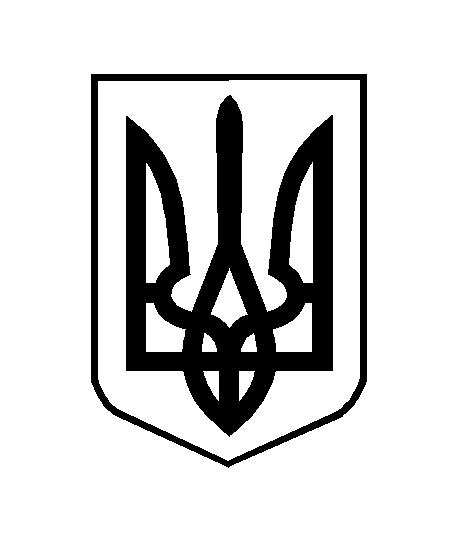 